"Ақмола облысы Есілді ауданының білім беру бөлімінің Юбилейное ауылының жалпы білім беретін мектебі"КММКГУ «  Общеобразовательная школа села Юбилейное отдела образования по Есильскому районууправления образования  Акмолинской области»Отчет о проведении декады естественно-математических дисциплин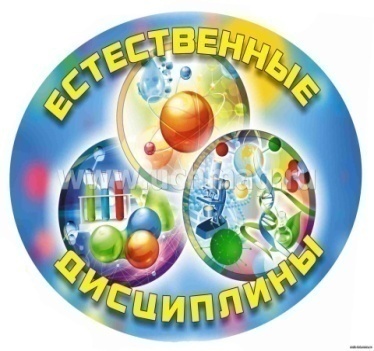 Подготовила:  руководитель ШМО учителей ЕМЦучитель физики и математики Киселева О. М.                                                                                             2022 год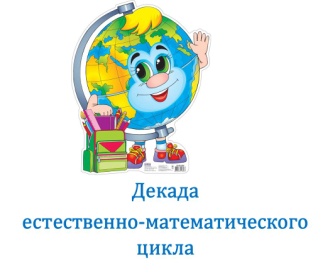 .Предметные декады  - одна из форм активизации учебной деятельности учащихся. Через игровые формы внеклассных и внеурочных мероприятий обучаемые привлекаются к углубленному изучению предмета. Такой вид внеклассной работы нацелен на формирование познавательных интересов, повышение общеобразовательного уровня, развития творческой активности обучающихся. Достоинством проведения  предметных декад  является создание благоприятной творческой  атмосферы и привлечение внимания детского коллектива к учебному предмету. С 23ноября по 5 декабря в нашей школе проходила  декада  предметов естественно-математического цикла.Цель декады — в увлекательной форме расширить и углубить знания, полученные на уроках, показать их широкое использование в жизни, пробудить в учащихся стремление к творчеству, выработать у них умение быстро мыслить, проявлять находчивость в трудных ситуациях, познакомить с учеными , внесшими вклад в развитие точных наук.Задачи:Изучить учебные, познавательные интересы учащихся и выявить учеников, обладающих творческими способностями и стремящихся к углубленному изучению точных наук.Помочь учащимся осознать социальную, практическую и личностную значимость внеклассных занятий по предметам естественно- математического цикла.Формировать положительную мотивацию участия во внеклассных занятиях.Обеспечить эффективное использование учащимися своих ресурсов.Способствовать созданию благоприятной атмосферы при проведении внеклассных мероприятий.Строить демократический стиль взаимоотношений с детьми.Совершенствовать профессиональное мастерство педагогов в процессе подготовки, организации и проведения открытых внеклассных мероприятий.Учителями нашей секции был составлен план мероприятий декады. 23 ноября.  В путешествие мир естественных наук в увлекательной форме  ребят пригласили учителя школы.  Состоялось открытие декады естественно- математического цикла, которое продолжилось  просмотром видеоролика.  В  ходе просмотра ролика учащиеся   были ознакомлены с планом проведения декады.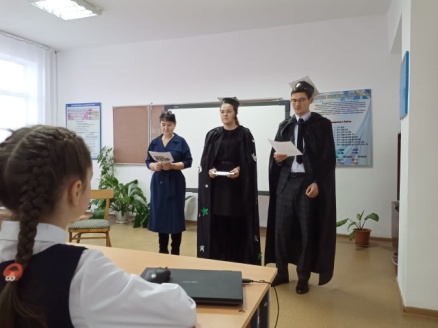 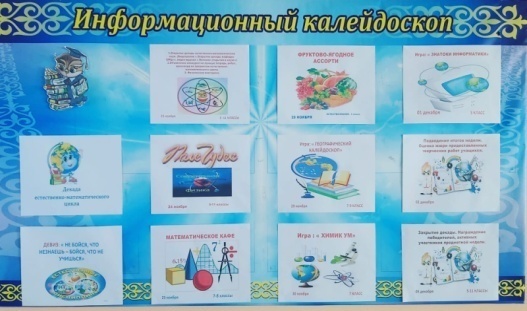       В ходе мероприятий декады предметов ЕМЦ хотелось задействовать как можно больше участников, для этого учителя использовали увлекательный и, в то же время, актуальный для учащихся материал. Опыт работы в школе показал, что в развитии интереса к предмету нельзя полностью полагаться только на содержание изучаемого материала. Так как если учащиеся не вовлечены в активную деятельность, то любой содержательный материал вызовет в них созерцательный интерес к предмету, который не будет являться познавательным интересом.При проведении нестандартных уроков и внеклассных мероприятий, проводимых в рамках декады предметов естественно-математического цикла, учителя применяли элементы игровой технологии. Атмосфера игры создавала условия, при которых ребята незаметно для себя вовлекались в активную деятельность, начинали понимать, что выиграть можно тогда, и только тогда когда имеешь определенный запас знаний. Но этого недостаточно - сегодня для человека чрезвычайно важными становятся не столько энциклопедические знания, сколько способность применять обобщенные знания и умения для разрешения конкретных ситуаций и проблем, возникающих в реальной деятельности.Каждый учитель в  течении декады на своих уроках проводил занимательные викторины, решал логические задачи,  знакомил учащихся с биографией ученых.24 ноября. Физическая игра: « Поле чудес» . (9 – 11 классы). Учитель физики Киселева О. М.  познакомила учащихся с научными достижениями  (видеоролик), а в ходе игры ребятам  был предложен материал об некоторых библиографических данных  ученых- физиках и их удивительных открытиях.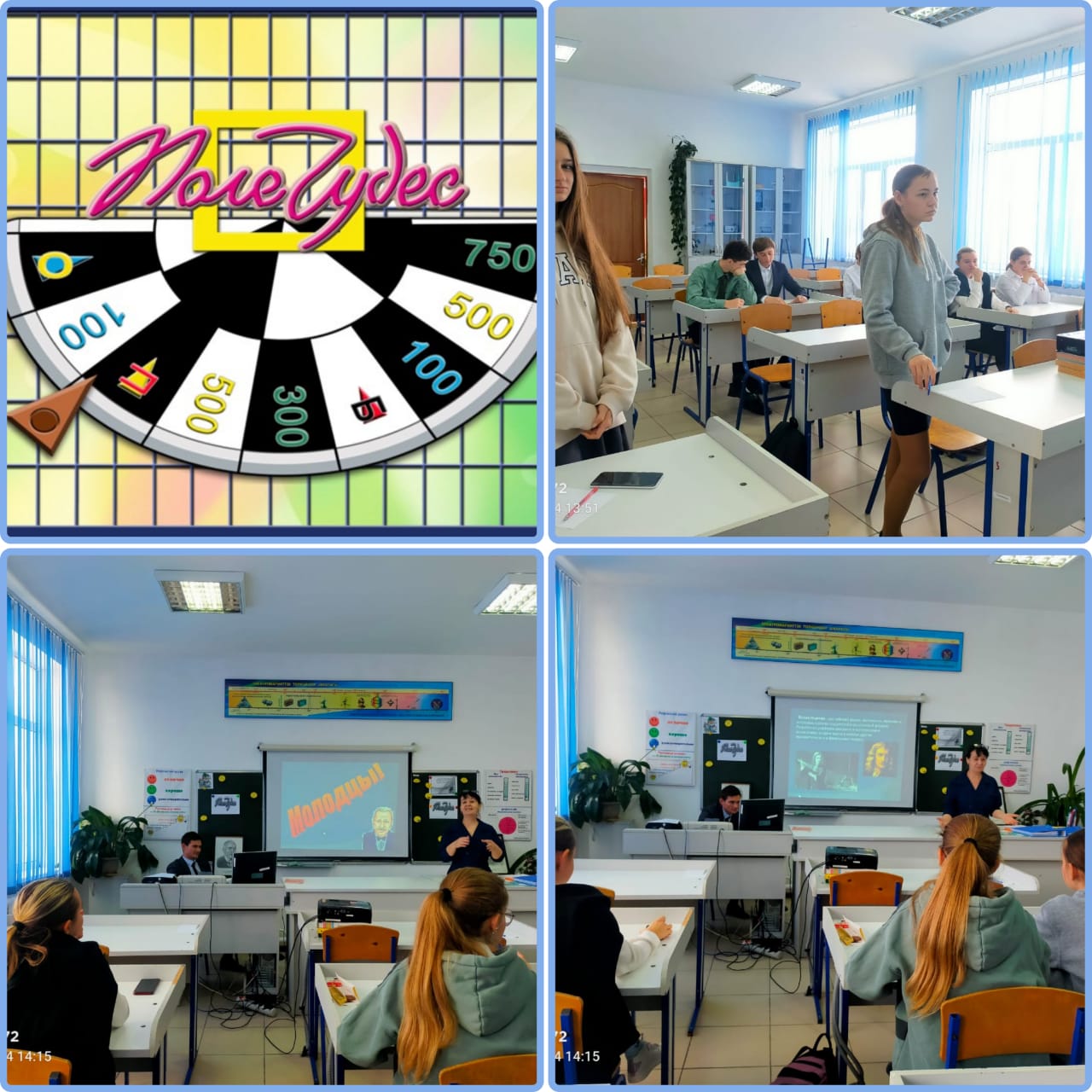 25 ноября.  Математическое кафе. Учитель математики Байдалина К. Д. Игра проходила в дружной и непринужденной обстановке. Ученики 7-9 классов состязались в эрудиции, смекалке и быстроте решений логических задач. Ребятам были предложены разнообразные  вопросы, загадки, кроссворды, направленные на развитие логического мышления.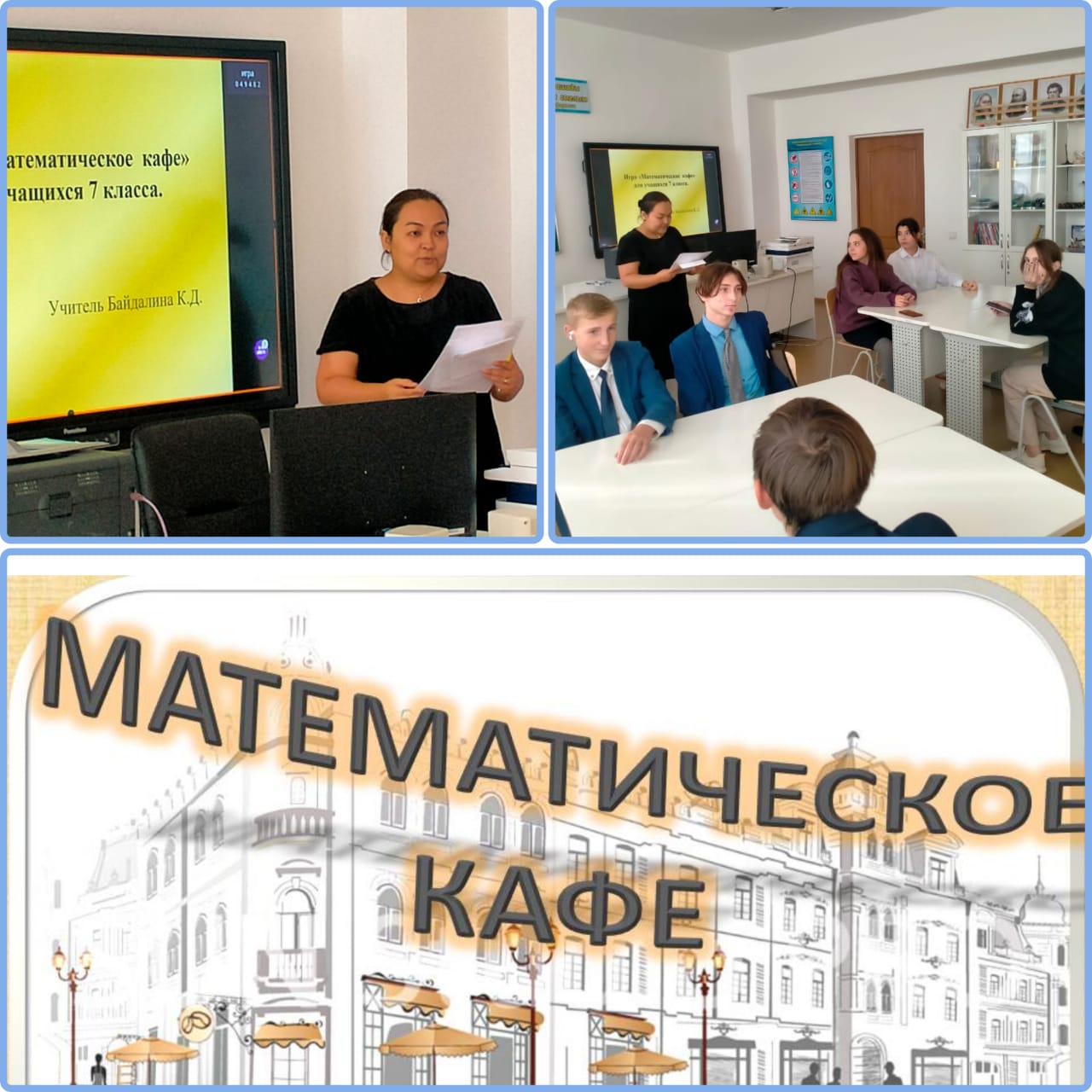  28ноября. Учитель биологии Колос М. В. пригласила      учащихся   на биологическую игру « Фруктово-ягодное ассорти».  Интересно подобранные заданиясопровождалась красочной презентацией, где использовались флеш-элементы, музыка и анимации. Использование презентации предавало игре ощущение праздника. Это повлияло на настроение учащихся  и их интерес к игре. 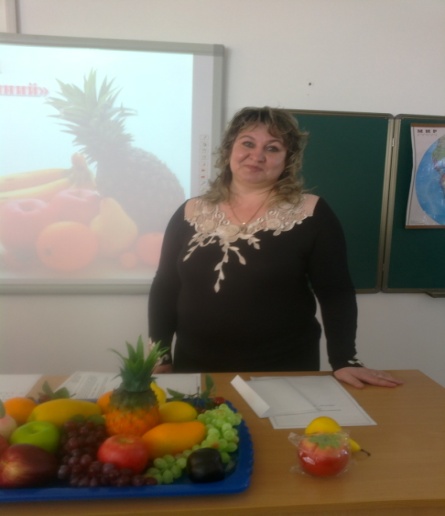 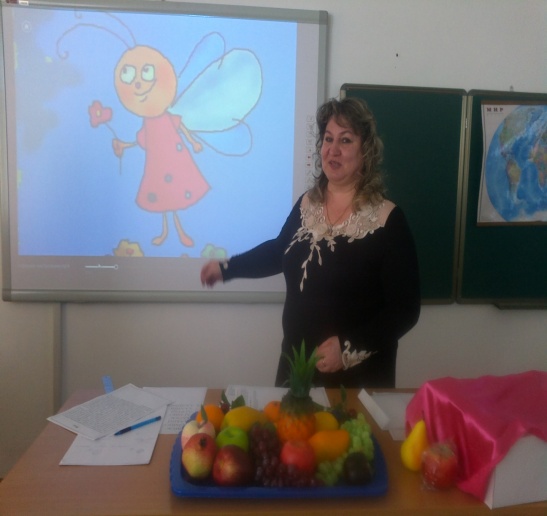 29 ноября . Игра:  « Географический калейдоскоп». Учитель географии Чиншовая Л. В. создала  атмосферу творчества, где учащиеся 7- 9  классов  смогли блеснуть своими географическими  знаниями. Дух соревнования, грамотно подобранные вопросы вызвали особый интерес к игре. Победители игры  были выбраны по максимальному количеству баллов  правильных ответов и  награждены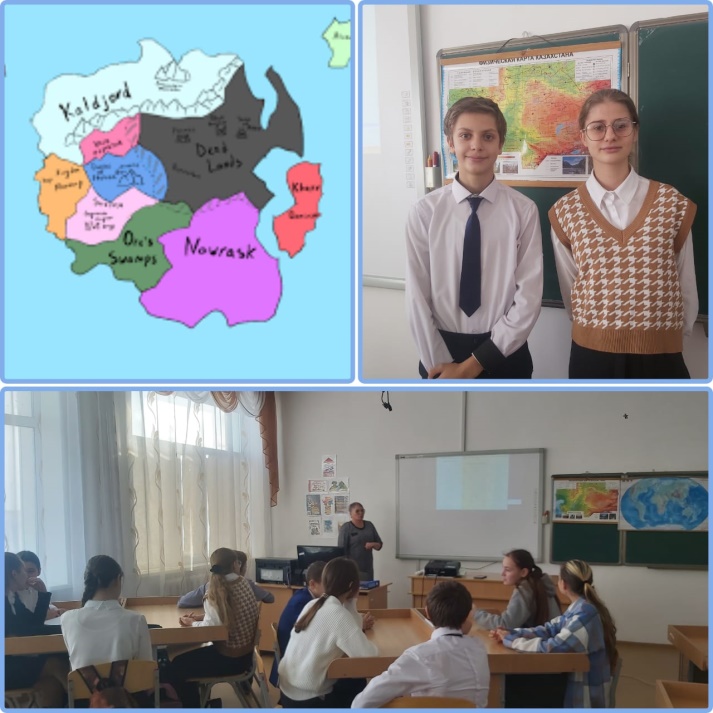 30 ноября .  Игра: « Химик УМ». Совместно с учителем химии Федоровой Н. Ю.  учащиеся 7-9  класса погрузились в удивительный мир химии. Задания учителем  были подобраны с учетом возрастных требований, любознательности, предусматривали  индивидуальный и групповой характер. Учащиеся были заинтересованы, активны, показали хорошие знания, образное мышление, творческое воображение. Игра прошла очень интересно.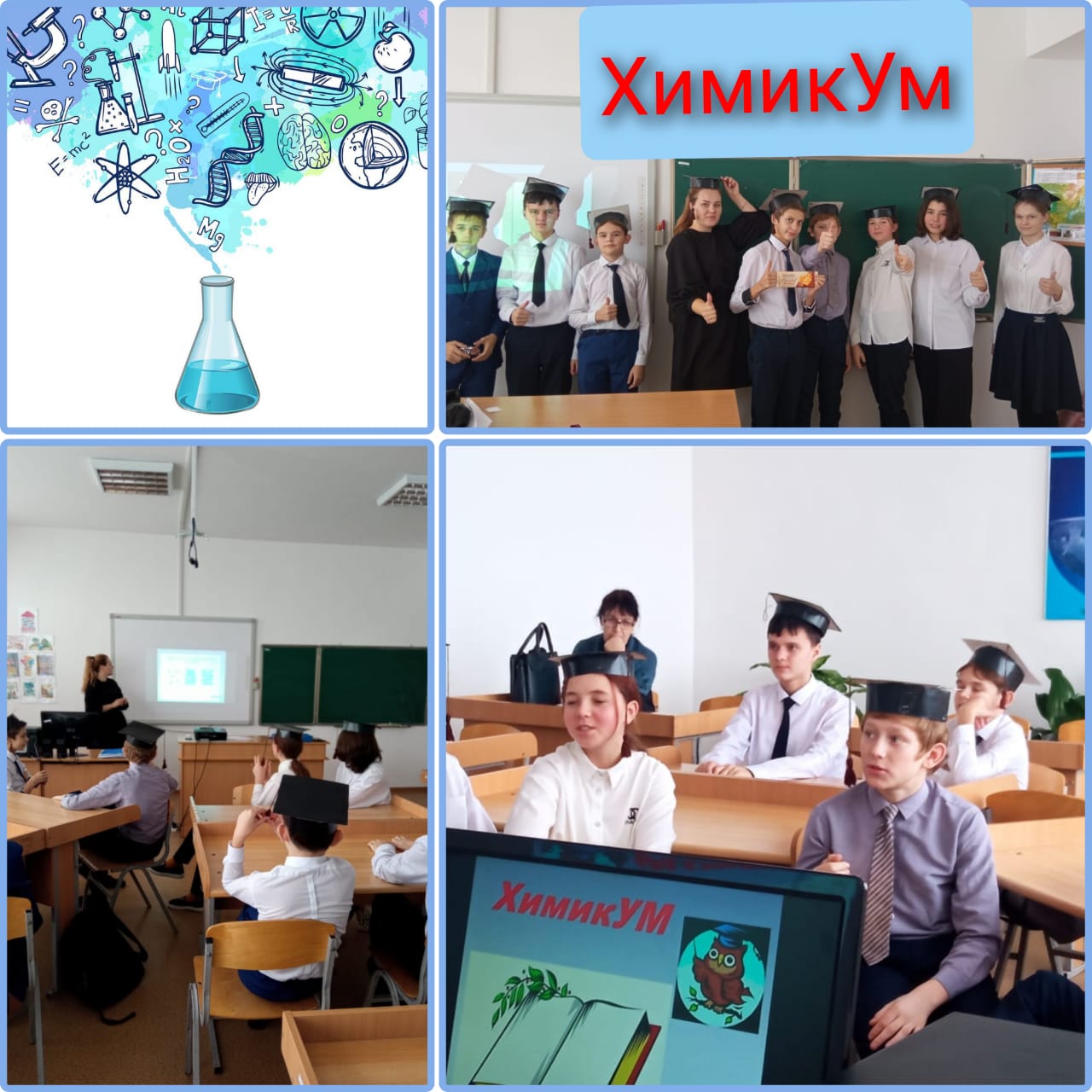         01 декабря. Игра: « ЗНАТОКИ ИНФОРМАТИКИ» для учащихся 5  класса была               подготовлена и проведена учителем информатики  Аменовой  Л. В.   Началась игра с психологического настроя, тем самым преподаватель с самого начала создала атмосферу доброжелательности, взаимоуважения, снижения тревожности, представленный в неординарных ситуациях.Игра способствовала формированию информационной культуры, логического мышления, коллективной творческой активности, позволяла повторить и расширить                                                                     изученный материал .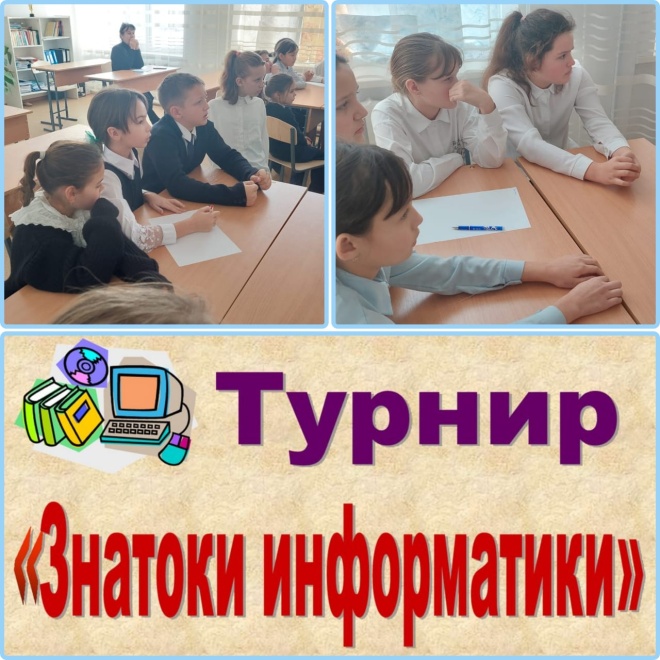 02 декабря члены МО ЕМЦ  оценили  предоставленные на конкурс творческие работы учащихся.     05 декабря . Закрытие декады  состоялось  на торжественной линейке . Ребята еще и еще раз погрузились в удивительный мир естественно-математических наук, познакомились с итогами декады, ее победителями  и призерами. По итогам проведения декады  лучшие и самые активные участники были награждены грамотами и медалями.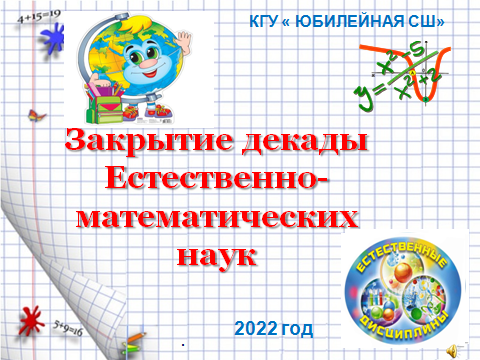 Итоги предметной декады были подведены на заседании методического объединения, был проведен анализ всех организованных мероприятий. Поставленные цели выполнены. Ученики проявили свою фантазию, творчество и знания в области математики, физики, естествознания, химии, биологии, географии и информатики, через игру у ребят воспитывался интерес к учебе в целом. Все мероприятия были направлены на повышение интереса учащихся к учебной деятельности, к познанию жизни и самого себя.Все учителя владеют теоретическим материалом на высоком уровне, используют разнообразные формы деятельности на уроке и внеклассном мероприятии: индивидуальную работу с учащимися, фронтальную, работу в парах и  группах.  На уроках и внеклассных мероприятиях прослеживалась система работы педагогов по формированию общеучебных  умений: умение выполнять сравнение и анализ, доказывать свою точку зрения, делать выводы; отрабатывались и  коммуникативные умения: умение организовать работу в команде, договориться, прийти к единому мнению. При проведении мероприятий учителя старались создавать атмосферу творческого вдохновения, чтобы присутствовали мгновения удивления, заинтересованности, увлеченности, что  позволили учащимся глубже понять роль предметов в жизни человека.      Все намеченные мероприятия проводились в хорошем темпе, укладывались в отведённое время, поддерживалась хорошая дисциплина за счёт интересного содержания конкурсов и контроля со стороны учителей-организаторов. Наблюдалась слаженная работа всех членов методического объединения, своевременная координация действий, взаимопомощь и поддержка.         Цели проведения декады были достигнуты, задачи  выполнены.Руководитель ШМО :  Киселева О.М.ДатаКлассНазвание мероприятияОтветственный23 ноября5  - 11 1.Открытие декады естественно-математических наук. (Видеоролик « Открытие декады кафедры ЕМЦ»», видео-журнал « Виват естественно-математическим наукам!»)2.Объявление конкурса на лучшую тетрадь, ребус, кроссворд по предметам естественно-математического цикла.3. Викторина по физикеРуководитель ШМОКиселева О. М.Учителя-предметники.24 ноября9-11Физическая игра: « Поле чудес» Учитель физики Киселева О. М.25 ноября7-8Математическое кафе Учитель математики Байдалина К. Д.28 ноября6Интеллектуальная игра по биологии« Фруктово-ягодное ассорти»Учитель биологии Колос М. В.29 ноября7-9Игра: « Географический калейдоскоп»Учитель географииЧиншовая Л. В. 30 ноября7Игра: « Химик УМ»Учитель химииФедорова Н. Ю.01 декабря5Игра: « ЗНАТОКИ ИНФОРМАТИКИ»Учитель информатики Аменова Л. В.02 декабря5-11Подведение итогов декады. Оценка жюри предоставленных творческих работ учащихся.Учителя-предметникиРуководитель ШМО05 декабря5 -11 Закрытие декад. Линейка..Награждение победителей, активных участников предметной декады.Учителя-предметникиРуководитель ШМО